21.02.23. В целях реализации программы патриотического воспитания учащихся, а также в рамках реализации плана мероприятий, посвященных Дню защитника Отечества классные руководители и учителя предметники провели единые уроки, классные часы и внеклассные мероприятия по темам «А, ну-ка, мальчики», «23 февраля День Защитника Отечества»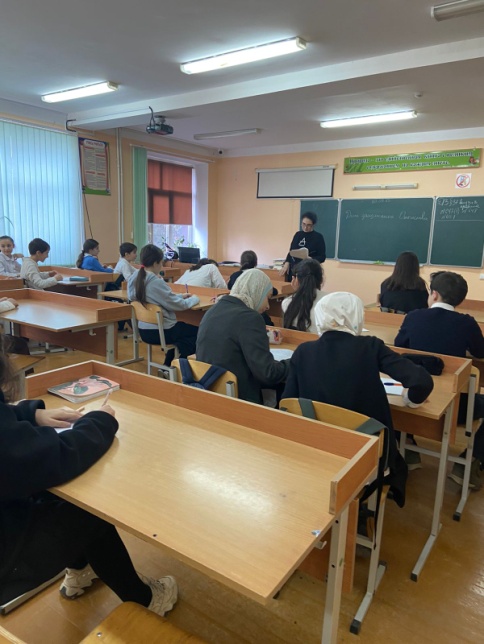 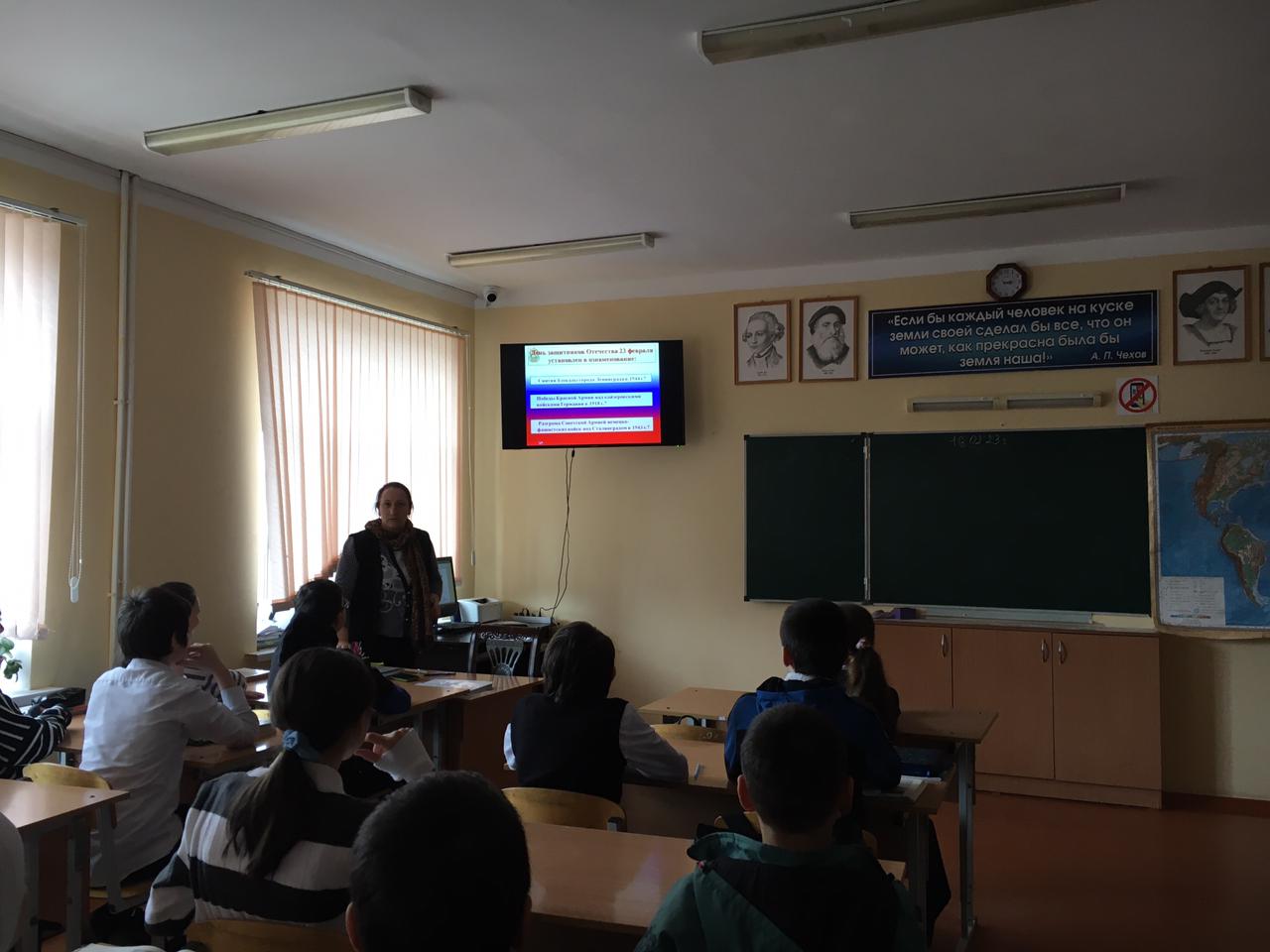 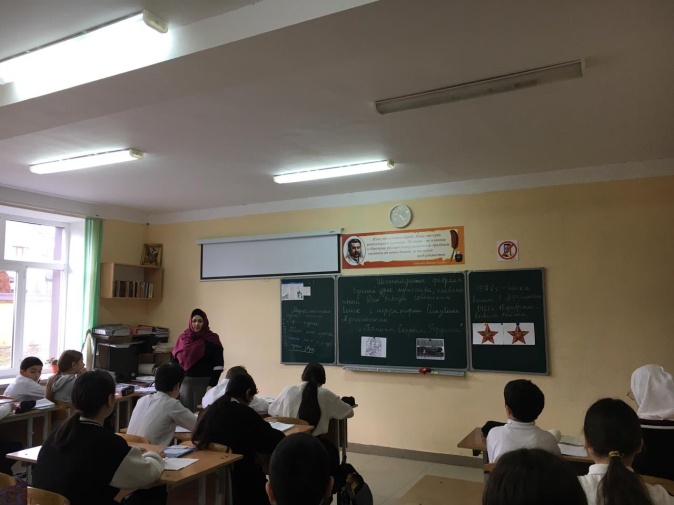 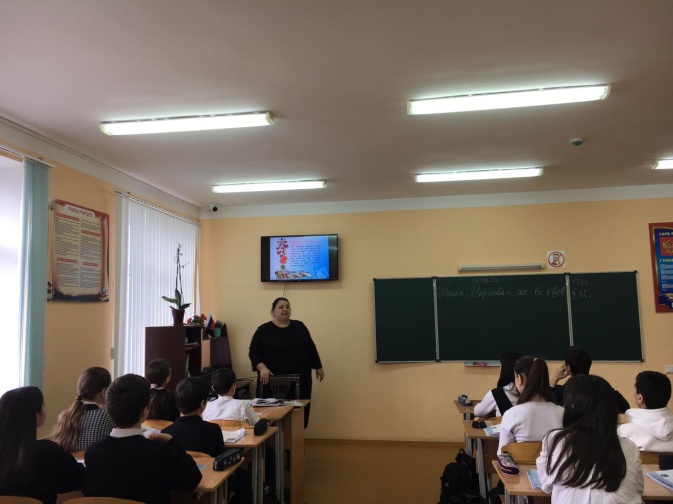 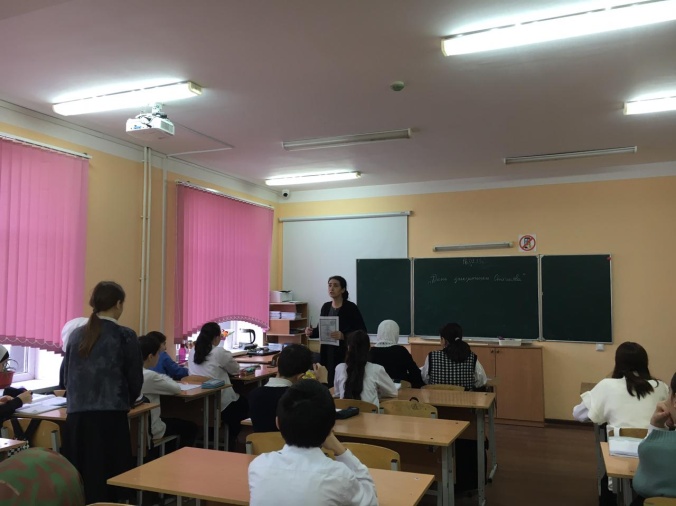 